Saugos plano priedas Nr. 8.18.VARŽYBŲ SAUGUMO IR RYŠIO ORGANIZAVIMO SCHEMA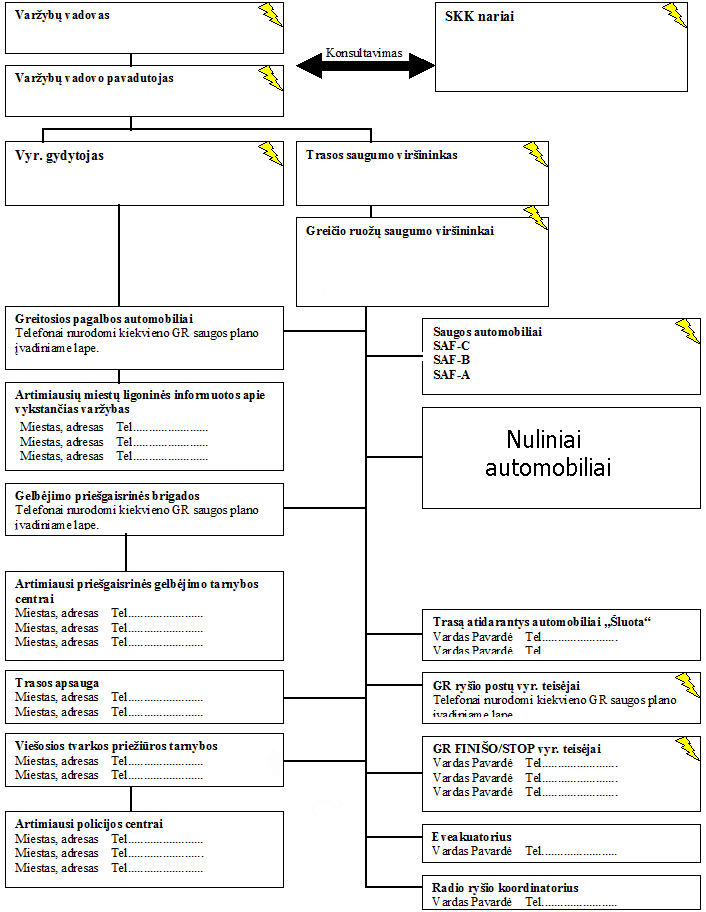 